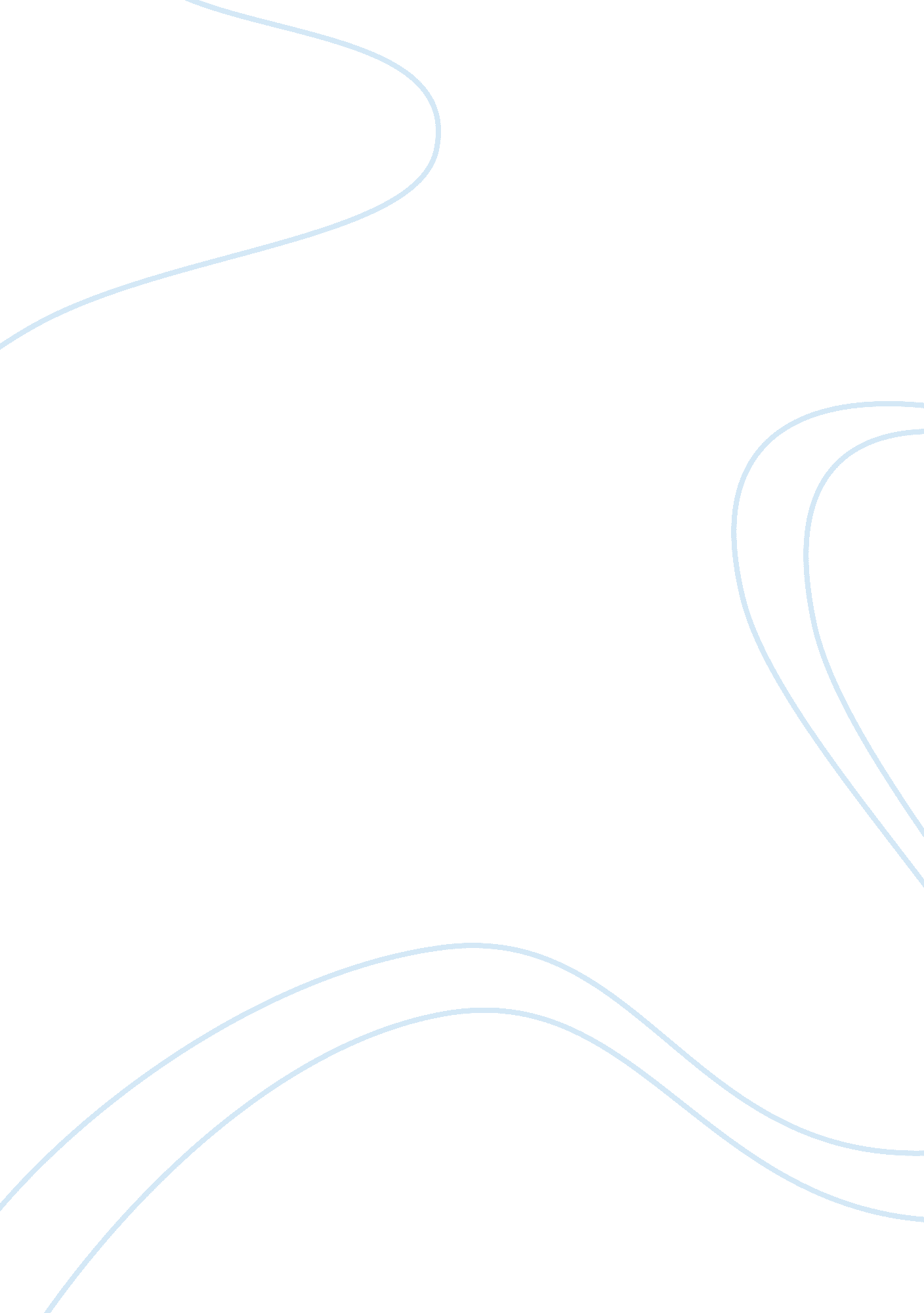 Inspiration poem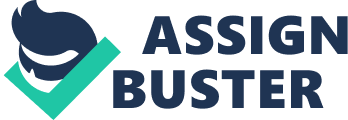 Inspiration Poem Poem You are lovely like a rose, which blooms to get trample. Red, white, purple are not the colours destined for you, You are destined to bloom as black, weathering fast, 
Tired with the hail, storm and wind, 
You were never offered a garden; you did not have a keeper. 
Yet you will fall asleep some day in the Garden of Eden. 
The only fortunate day in the almanac of the unfortunate, washed with the crimson moon 
Drenched with the white light, you will get the colour of your dream, 
That shall last forever, forever shall it redeem. 
Explanation 
The poem “ The Sick Rose” by William Blake was written to counter-discourse the content of the poem of ‘ Song of Innocence’ named “ Blossom”. “ The Sick Rose” by William Blake was written in the pre-cursive era to the romantic age and poetry of the period encapsulates the theme of decay of innocence and nature of England in the pre-industrial duration. The images encompassed in the poem are also that of the images cantering the death decay and fall of innocence. 
The original poem named ‘ The Rose Fallen’ is greatly inspired by the great mystical poet William Blake and most importantly by his extensive and powerful intricate symbolism. The symbols of death and decay are also predominant in this original piece too indicating that the establishment of innocence takes place at the cost of innocence only. The symbols of colours are much inspired by the biblical allusions of passion, serenity and the ‘ Garden of Eden’ is also inspired from the utopian state of joy and eternity. 
Bibliography 
Elite Skills Classic, “ The Sick Rose Analysis”. June 17, 2010. Poetry of William Blake. No Date. 